		                       [ ROHIT KUMAR YADAV]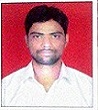            [Mirganj, Gopalganj, Bihar - 841438]	   Mobile no: +91-8285802094                 Email ID: - rohityadav11994@gmail.com To secure a challenging position where I can effectively contribute my skills to built a long term career in engineering profession with opportunities for advancement, learning and growth.Passed  B -Tech (Mechanical Engg.) from IIMT College of Engineering, Greater Noida (U.P), & Dr. A.P.J. Abdul Kalam Technical University , Uttar Pradesh, Lucknow.with aggregate  65% in 2016.Passed Class XII from Gopeshwar College Hathua, Bihar School Examination Board , Patna. (BSEB) with 65% in 2012.Passed Class X from Sahu Jain high school, Bihar School Examination Board , Patna. (BSEB)  with 69.2% in 2010.  3 Year (Production Engg & Quality Engg.)  at Shiva Hardwell Industries India Pvt. Ltd. Sector - 24,   Faridabad - 121005Completed summer training “MACKERAL OIL TOOLS” pvt.Ltd. in Gurgaon.Class Representative on Class 10th and acheieve scholarship in my college.Participated in combined annual training camp.3 / inter group T.S.C. Boys competition-2009 of ‘ Natioanal Cadet Corps’( NCC) from L.S. College Muzafferpur.Participated in workshop on ‘NON DISTUCTING TESTING’ held at IIMT College of Engineering in April, 2014.Participated in workshop on ‘COMPUTER NUMERICAL CONTROL’(CNC) in Gurgaon ,manesher sector 7, from ‘MICRO ENGINEERING’pvt. Ltd. Quick LearnerPunctual and sincereHigh adaptability, passion for quality work and desire for ever learningSupportive and Friendly in Team assignmentsHigh level of discipline,commitment,integrity and loyaltyExcellent problem solving and decision making skillsDate of Birth		:01/01/1994Father’s Name	: Mr.Swaminath  ChaudhariPermanent Address	: Vill-Harkhauli,Post-Mirganj,Dist-Gopalganj(Bihar),india 841438.Language Known	: English & Hindi.Interest &Hobbies  	:Playing Cricket, reading news paper.     I hereby affirm that the information in this document is accurate and true to the best of my     Knowledge.                      PLACE	 :  Mirganj, Gopalganj, Bihar .		Rohit  Kumar Yadav